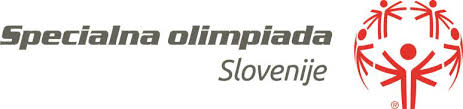                        JESENSKI TURNIR LIGE SOS V MALEM NOGOMETUPrireditelj: SPECIALNA OLIMPIADA SLOVENIJEOrganizator: VARSTVENO DELOVNI CENTER MURSKA SOBOTAKraj: ŠPORTNO IGRIŠČE OŠ III MURSKA SOBOTA, Trstenjakova ul., neposredna bližina VDC Murska SobotaDatum turnirja: četrtek, 29. septembra 2016PROGRAM: 
9.00 prihod ekip
9.15 sestanek vodij ekip
9.30 otvoritev turnirja
9.45 začetek tekmovanj
13.00 kosilo v Dijaškem domu Murska SobotaEKIPE:
1. DRUŠTVO SOŽITJE MEŽIŠKE DOLINE
2. VDC SOŽITJE MARIBOR
3. CUDV DOBRNA
4. VDC MURSKA SOBOTAPRIJAVE: 
Izpolnjeno prijavnico pošljite na naslov: VDC Murska Sobota, Trstenjakova ul. 69, 9000 Murska Sobota ali po e-mailu: enota.vdcms@siol.net
Rok prijave: 23.9.2016KOTIZACIJA:
znaša 7,5 eur (z vključenim DDV) na osebo. Prosimo, da s seboj prinesete izpolnjeno naročilnico z davčno št. in št. udeležencev). Plača se po izstavitvi računa.KONTAKT: Robi Šiplič 041 645 995, 02 522-36-44
Tekmovanje bo potekalo na igrišču z naravno travo. Tekmuje se po pravilih SOS.
Tekmovalci tekmujejo na lastno odgovornost oz. na odgovornost organizacije, ki tekmovalca prijavi.Lep športni pozdrav.                                                                                               Direktorica: Angela Benko Lang        PRIJAVNICA EKIPE
SEZNAM TEKMOVALCEVDatum:                                                    Žig:                                                             Podpis odgovorne osebe:Ustanova / ekipaTočen naslovTelefonKontaktna osebaDavčna številkaDavčni zavezanec   Da                                                         NeŠtevilo spremljevalcevINDIVIDUALNA KODAIMEPRIIMEKDATUM ROJSTVASTAROST SPOL1.2.3.4.5.6.7.8.9.10.